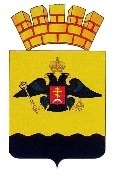 РЕШЕНИЕГОРОДСКОЙ ДУМЫ МУНИЦИПАЛЬНОГО ОБРАЗОВАНИЯ ГОРОД НОВОРОССИЙСКот _________________            						          №____ г. НовороссийскО внесении изменений в решение городской Думы муниципального образования город Новороссийск от 20 сентября 2022 года № 295                «Об утверждении Положения о муниципальном контроле в сфере благоустройства на территории муниципального образования город Новороссийск»Руководствуясь Федеральным законом от 31 июля 2020 № 248-ФЗ «О государственном контроле (надзоре) и муниципальном контроле в Российской Федерации», Федеральным законом от 06 октября 2003 № 131-ФЗ «Об общих принципах организации местного самоуправления в Российской Федерации», в соответствии с Уставом муниципального образования город Новороссийск городская Дума муниципального образования город Новороссийск р е ш и л а:Внести в решение городской Думы муниципального образованиягород Новороссийск от 20 сентября 2022 года № 295 «Об утверждении Положения о муниципальном контроле в сфере благоустройства на территории муниципального образования город Новороссийск» (далее- Положение) следующие изменения:Раздел 9 Положения дополнить п. 9.4 следующего содержания:«9.4 Перечень индикаторов риска нарушения обязательных требований, используемые при осуществлении муниципального контроля в сфере благоустройства на территории муниципального образования город Новороссийск приведен в приложении №3 к настоящими Положению»Положение дополнить приложением № 3 и изложить его в следующей редакции согласно приложению № 1 к настоящему решению.Раздел 10 положения изложить в следующей редакции:«До 31.12.2025 подготовка контрольным органом в ходе осуществления муниципального контроля документов, информирование контролируемых лиц о совершаемых должностными лицами контрольного органа действиях и принимаемых решениях, обмен документами и сведениями с контролируемыми лицами осуществляется на бумажном носителе.» Отделу информационной политики и средств массовой информации администрации муниципального образования город Новороссийск (Резун) обеспечить официальное опубликование настоящего решения в печатном средстве массовой информации и размещение (опубликование) настоящего решения на официальном сайте администрации и городской Думы муниципального образования город Новороссийск в информационно-телекоммуникационной сети «Интернет».Контроль за выполнением настоящего решения возложить на председателя комитета городской Думы по жилищно-коммунальному хозяйству и градостроительной политике И.Г. Канакиди и и.о. заместителя главы муниципального образования Е.Н. Степаненко.Настоящее решение вступает в силу со дня его официального опубликования.Глава муниципального образования	         Председатель городской Думыгород Новороссийск                            _____________А.В. Кравченко                           ____________ А.В. ШаталовПЕРЕЧЕНЬиндикаторов риска нарушения обязательных требований, используемые при осуществлении муниципального контроля в сфере благоустройства на территории муниципального образования город НовороссийскИндикаторами риска нарушения обязательных требований при осуществлении муниципального контроля в сфере благоустройства являются:1. Отсутствие сведений об окончании земляных работ по истечении срока действия разрешения на их проведение(ордера);2. Отсутствие у контрольного органа информации об исполнении в установленный срок предписания об устранении выявленных нарушений обязательных требований, выданного по итогам контрольного (надзорного) мероприятия без взаимодействия с контролируемым лицом.3. Наличие в течение календарного года не менее 5 постановлений по делу об административном правонарушении о назначении административного наказания за нарушение обязательных требований в сфере благоустройства на территории муниципального образования город Новороссийск, вынесенных в отношении контролируемого лица;4. Размещение в средствах массовой информации, информационной сети «Интернет», в том числе на официальных страницах органов местного самоуправления, иных источниках информирования, в течение одного месяца двух и более отрицательных отзывов о качестве содержания прилегающей территории;5. Поступление двух и более жалоб (обращений) в течении календарного года на контролируемое лицо, содержащих информацию о нарушении обязательных требований.И.о. заместитель главы муниципального образования                                                            Е.Н. СтепаненкоПриложение № 3к решению городской Думы      муниципального образования город Новороссийскот 20сентября 2022 № 295 "Приложение N 3к Положениюо муниципальном контролев области благоустройстватерритории муниципальногообразования город Новороссийск